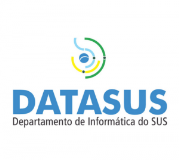 Histórico de RevisõesSUMÁRIO1. Introdução	41.1. Objetivos	41.2. Escopo	41.3. Definições, Acrônimos e Abreviações	41.4. Referências	41.5. Evolução	42. Gerência de Configuração de Software	52.1. Organização, Responsabilidades e Interfaces	52.2. Ferramentas, Ambientes e Infraestrutura	62.2.1. Ferramentas	62.2.2. Ambientes e Infraestrutura	63. o programa de gerenciamento de configuração	73.1. Identificação da Configuração	73.1.1. Métodos de Identificação	73.1.2. Baselines do Projeto	83.1.3. Estrutura do Repositório	83.2. Controle de Configuração e Mudança	83.2.1. Processo de Solicitações de Mudança	83.2.2. Comitê de Controle de Mudança (CCB)	83.3. Estimativa do Status de Configuração	83.3.1. Processo de Armazenamento e Liberação do Projeto	83.3.2. Relatórios e Auditorias	84. Marcos	105. Treinamento e Recursos	116. Controle de Software de Subcontratados e Fornecedores	12IntroduçãoO Plano de Gerenciamento de Configuração descreve todas as atividades do Gerenciamento de Controle de Configuração e Mudança que serão executadas durante o ciclo de vida do produto. Suas atividades envolvem identificar a configuração do software, manter sua integridade durante o projeto e controlar sistematicamente as mudanças.ObjetivosO objetivo deste documento é criar um padrão a ser seguido por todos os membros da equipe com o intuito de garantir o maior controle do produto no decorrer do projeto.Para que isso aconteça serão detalhados os recursos necessários (equipes, ferramentas e ambiente), as responsabilidades atribuídas e o cronograma de atividades.EscopoEste Plano de Gerenciamento de Configuração é destinados para todos os integrantes da Fábrica de Software <sigla - nome da fábrica>, e abrange todo o controle e gerenciamento da configuração do projeto <sigla – nome do projeto>.Definições, Acrônimos e AbreviaçõesReferênciasTemplate do Plano de Gerenciamento de Configuração, RUP 7.0, IBM.Plano do Projeto <criar link para o plano do projeto>Cronograma do Projeto <criar link para o cronograma do projeto>EvoluçãoO Plano de Gerenciamento de Configuração deve ser mantido atualizado para refletir o planejamento corrente. Dessa forma, as seguintes situações representam gatilhos para atualização do plano e nova aprovação deste documento:Mudança nos itens de configuração;Mudança na identificação dos arquivos;Mudança na identificação das Tags/Branches;Mudança no padrão de versionamento;Gerência de Configuração de SoftwareOrganização, Responsabilidades e InterfacesFerramentas, Ambientes e InfraestruturaFerramentasAmbientesO ambiente que será entregue a equipe de desenvolvimento, deverá ser mantido pela equipe de arquitetura, através de Virtual Machines que seguiram os padrões dos ambientes mantidos pela equipe de infraestrutura. As ferramentas de desenvolvimento “IDEs” serão de livre escolha do desenvolvedor, desde que a mesma seja uma ferramenta de Software Livre, tais como Atom, Eclipse, NetBeans ...InfraestruturaDesenvolvimentoÉ o ambiente que servira como integração dos códigos fontes que estão sendo liberados pela equipe de desenvolvimento.HomologaçãoÉ o ambiente que servirá como base para os testes e homologação pela área gestora dos códigos fontes e requisitos do sistema.TreinamentoÉ o ambiente que servirá como treinamento de um release de produção, pela área gestora. Este ambiente é controlado e mantido de acordo com as políticas da GMUD.ProduçãoÉ o ambiente de produção de um release. Este ambiente é controlado e mantido de acordo com as políticas da GMUD.o programa de gerenciamento de configuraçãoIdentificação da ConfiguraçãoMétodos de IdentificaçãoO detalhamento para a convenção para rotular os artefatos na estrutura de pastas do produto, será detalhada no documento PAP do projeto, que estará disponível no diretório de Gerencia de Configuração. Abaixo segue uma tabela com os acrônimos e significados.Baselines do ProjetoAs baselines serão definidas a cada mudança de fase do projeto, e uma de encerramento.Estrutura do RepositórioO detalhamento da estrutura de diretórios do repositório, será detalhada no documento PAP do projeto, que estará disponível na pasta de Gerencia de Configuração.Controle de Configuração e MudançaProcesso de Solicitações de Mudança[Descreva o processo pelo qual os problemas e as mudanças são submetidos, revisados e dispostos.]Comitê de Controle de Mudança (CCB)[Descreva os membros do CCB e os procedimentos para processar solicitações de mudança e aprovações a serem seguidos pelo CCB.]Estimativa do Status de ConfiguraçãoProcesso de Armazenamento e Liberação do Projeto[Descreva as políticas de retenção e os planos de backup, erros irreversíveis e recuperação. Descreva também como a mídia deve ser mantida — on-line, off-line, tipo de mídia e formato.O processo de liberação descreve o conteúdo do release, a quem ele se destina e se há quaisquer problemas conhecidos ou instruções de instalação.]Relatórios e Auditorias[Descreva o conteúdo, o formato e a finalidade dos relatórios e auditorias de configuração solicitados.Os relatórios são usados para avaliar a “qualidade do produto” em qualquer fase do ciclo de vida do projeto ou produto. Os relatórios sobre defeitos com base em solicitações de mudança podem fornecer alguns indicadores de qualidade proveitosos e, dessa forma, alertar a administração e os desenvolvedores para determinadas áreas prioritárias do desenvolvimento. Geralmente os defeitos são classificados por prioridade (alta, média e baixa) e podem ser reportados com base nos seguintes aspectos:Vencimento (Relatórios Baseados em Períodos): Há quanto tempo defeitos de diversos tipos estão pendentes? Qual é o “tempo de retardo’’ entre o momento em que são encontrados defeitos no ciclo de vida e quando eles são corrigidos?Distribuição (Relatórios Baseados em Contagens): Existem quantos defeitos nas diversas categorias por proprietário, prioridade ou estado de correção?Tendência (Relatórios Relacionados a Períodos e Contagens): Qual é o número acumulado de defeitos encontrados e corrigidos no decorrer do tempo? Qual é a classificação dos defeitos detectados e corrigidos? Qual é a “lacuna de qualidade” em termos de defeitos pendentes em comparação com defeitos corrigidos? Qual é a média de tempo de correção de um defeito?]Marcos[Identifique os marcos internos e do fornecedor relacionados ao esforço de GC do projeto ou produto. Esta seção inclui detalhes sobre quando o Plano de Gestão de Configuração deve ser atualizado.]Treinamento e Recursos[Descreva as ferramentas de software, pessoal e treinamento requerido para implementar e especificar as atividades da gerência de configuração. ]Controle de Software de Subcontratados e Fornecedores[Descreva como o desenvolvimento de software externo ao ambiente do projeto será incorporado. Geralmente aplicado em processos de internalizações de softwares. ]DataVersãoDescriçãoAutor29/02/20160.1Elaboração do documento.Marcio Paiva BarbosaTermoDescriçãoRUPRational Unified Process. Processo de engenharia de software da IBM.MDSMetodologia de Desenvolvimento de Software.BaselineLinha de base. Conjunto de versões de itens de configuração comprovadamente estáveis. Uma baseline é usada como base no desenvolvimento da próxima fase do artefato e tem suas mudanças controladas por um processo formal.FunçõesResponsabilidadesGerente de ProjetoResponsável por solicitar a criação dos ambientes dos projetos, geração de linha de base, autorizar Requisições de Mudança, acompanhar resolução de defeitos de GCS, apoiar na elaboração/adaptação do Plano de Gerência de Configuração, validar adaptações no repositório e demais ferramentas de apoio, distribuir e acompanhar execução das tarefas que envolvam criação/atualização de artefatos no repositório, realizar análises de impacto com o apoio do CCM e apoiar a execução do processo de GCS pela equipe do projeto.Gerente de ConfiguraçãoResponsável por elaborar e manter as Políticas de Gerenciamento de Configuração, desenvolver, manter e divulgar os procedimentos e definir o uso das respectivas ferramentas, apoiar a equipe do projeto relativo à conformidade das linhas de base do projeto e produto, com as regras e os procedimentos de gestão de configuração.Analista de ConfiguraçãoResponsável por criar/adaptar e auditar a correta execução do Processo de GCS pelos Colaboradores da Equipe do Projeto, realizar verificações nos artefatos em relação aos critérios de GCS, gerar baselines, gerenciar branches e comunicar a equipe do projeto e Envolvidos Interessados em relação às entregas efetuadas, criação de branches, defeitos de GCS e liberação de artefatos para atualização após aprovação de Requisição de Mudança.Comitê de MudançasEquipe multidisciplinar composta por colaboradores envolvidos no projeto, Gestores, Coordenadores e Gerentes com o objetivo de avaliar o impacto de mudanças.Colaborador da EquipeProfissionais envolvidos na execução do projeto, sob coordenação do Gerente de Projeto, que farão uso do repositório e demais ferramentas de apoio que deverão obedecer ao processo e os critérios de qualidade previstos no Plano de GCS e corrigir defeitos apontados nas revisões de GCS.Envolvidos InteressadosIntegrantes da equipe de execução do projeto, Gestor do projeto, patrocinadores, usuários e demais interessados elencados pelo Gerente do Projeto.Banco de DadosEquipe responsável pela configuração e disponibilização dos diversos banco de dados necessários para o desenvolvimento, testes, homologação e produção. TesteEquipe responsável pela execução dos testes planejados para cada versão do sistema e registro dos defeitos em não conformidades identificadas.InfraestruturaEquipe responsável pela infraestrutura computacional do projeto, rede e comunicação dos diversos ambientes. Trabalha em parceria com a Equipe de GCS com o objetivo de atender às demandas do projeto.TermoVersãoDescriçãoSubversion Edge5.1.1Ferramenta de administração dos repositórios e usuários SVN, serviço disponibilizado no endereço: https://svnadm.saude.gov/csvn/ Subversion1.8.15Ferramenta de controle de versão, serviço disponibilizado no endereço: https://svn.saude.gov/svn/ Subversion ViewVC1.8.15Ferramenta de navegação dos repositórios, serviço disponibilizado no endereço: https://svn.saude.gov/viewvc/ Sirius3.1.5Ferramenta de Controle de Demandas utilizada pela equipe de desenvolvimento, serviço disponibilizado no endereço: http://sirius.saude.gov.br/TortoiseSVN1.9.3Cliente para o Subversion integrado ao ambiente Windows, download disponibilizado no endereço: ftp://ftp.saude.gov/UGCS/Ferramentas/ Bizagi Modeler3.0.0Ferramenta para diagramar e documentar processos, download disponibilizado no endereço: ftp://ftp.saude.gov/UGCS/Ferramentas/GanttProject2.7.2Ferramenta para elaboração do cronograma do projeto, bem como o seu planejamento e acompanhamento, download disponibilizado no endereço: ftp://ftp.saude.gov/UGCS/Ferramentas/TipoDescriçãoDNShttp://projeto.desenvolvimento.saude.govLoad BalanceIP do servidorNode 01IP do servidor / Nome servidorNode 02IP do servidor / Nome servidorServidor NFSIP do servidor / Nome servidorCaminho Físico/deploy/projetoSMTPsmtp.aplicacao.saude.govBanco de DadosORACLE - IP : PortaWebServiceIP : PortaRedisIP : PortaTipoDescriçãoDNShttp://projeto.desenvolvimento.saude.govLoad BalanceIP do servidorNode 01IP do servidor / Nome servidorNode 02IP do servidor / Nome servidorServidor NFSIP do servidor / Nome servidorCaminho Físico/deploy/projetoSMTPsmtp.aplicacao.saude.govBanco de DadosORACLE - IP : PortaWebServiceIP : PortaRedisIP : PortaTipoDescriçãoDNShttp://projeto.desenvolvimento.saude.govLoad BalanceIP do servidorNode 01IP do servidor / Nome servidorNode 02IP do servidor / Nome servidorServidor NFSIP do servidor / Nome servidorCaminho Físico/deploy/projetoSMTPsmtp.aplicacao.saude.govBanco de DadosORACLE - IP : PortaWebServiceIP : PortaRedisIP : PortaTipoDescriçãoDNShttp://projeto.desenvolvimento.saude.govLoad BalanceIP do servidorNode 01IP do servidor / Nome servidorNode 02IP do servidor / Nome servidorServidor NFSIP do servidor / Nome servidorCaminho Físico/deploy/projetoSMTPsmtp.aplicacao.saude.govBanco de DadosORACLE - IP : PortaWebServiceIP : PortaRedisIP : PortaAcrônimosSignificadoARQDocumento de ArquiteturaIMPDocumento de ImplantaçãoPGCPlano de Gerenciamento de ConfiguraçãoPAPDocumento de Permissões de Pastas e Acessos por PerfilCBLDocumento de Controle de BaseLinesNEGDocumento de NegocioPPRPlano do ProjetoPPFPlanilha de Contagem de Ponto de FunçãoPNEDocumento de Processo de NegócioCRTChecklist de Revisão TécnicaRRTRelatório de Revisão TécnicaPLTPlano de TestePRTPlano de Resultado de TesteRTERoteiros de TesteEUCEspecificação de Caso de UsoFaseItens de ConfiguraçãoFase 1Documento de ArquiteturaFase 1Documento de ImplantaçãoFase 1Plano de Gerenciamento de ConfiguraçãoFase 2Documento de Permissões de Pastas e Acessos por PerfilFase 2Documento de Controle de BaseLinesFase 2Documento de NegocioFase 3Plano do ProjetoFase 3Planilha de Contagem de Ponto de FunçãoFase 3Documento de Processo de NegócioFase 4Checklist de Revisão TécnicaFase 4Relatório de Revisão TécnicaFase 4Plano de TesteEncerramentoTodos os Itens de configuração gerados nas fases anterioresEncerramentoTermo de encerramento